HK – 2018/2019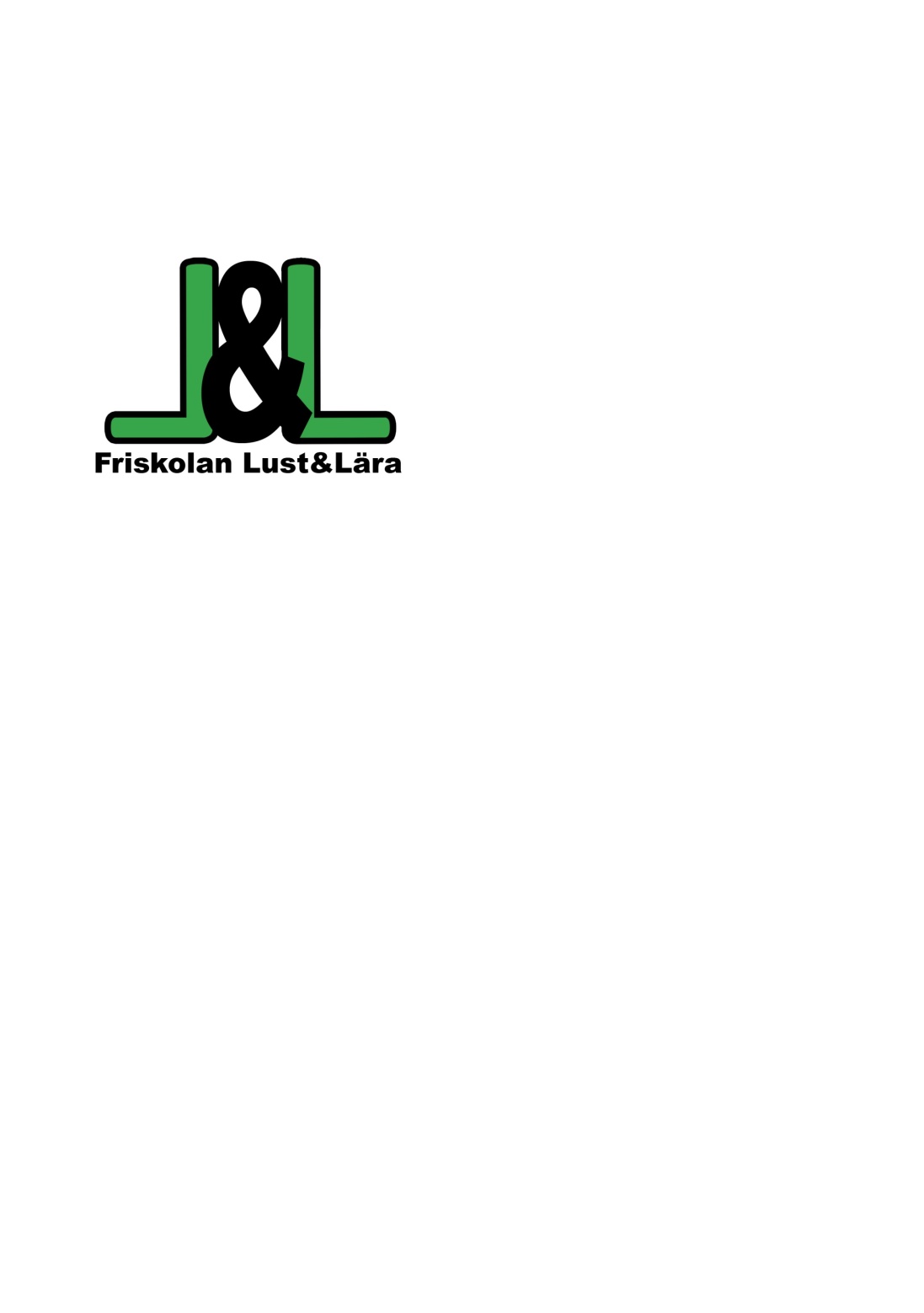 TillfälleÅr 8Boks.År 9Boks. 1IntroduktionHur fungerar HK? Hur är lektionerna – kursplan, förhållningssätt151-153Introduktion Repetition, livsmedel,Redskap, Kursplan2Redskaps/LivsmedelskunskapPraktiskt tillfälle61-68, 149151-153,193Konsumentekonomi114-1171253Redskaps/LivsmedelstestPraktiskt: Årstidsbaserat 271Konsumentekonomi118-119 126-1304Mat, måltider och hälsaPraktiskt: Frukost, koka ägg, gröt4-11, 19-21158Konsumentekonomi5Mat, måltider och hälsaPraktiskt: Mellanmål7-9, 22-31,283KonsumentekonomiLagar: PowerPointPraktiskt: Pizza, prisjämförelse131-1406Mat, måltider och hälsaPraktiskt: provsmakning12, 33-39KonsumentekonomiRepetera inför prov114-1407Mat, måltider och hälsaRepetitionPraktiskt: Smoothie4-39KonsumentekonomiProvInför Egna recept lektionen, beräkna budget8Mat, måltider och hälsaProvPraktiskt: Kräm Egna receptKöttfärs9TillagningsmetoderGenomgång av bakning (lärarledd)164-165Städ Tvätt – stationerPraktiskt prov97-11310TillagningsmetoderBakning, repetition och praktiskt utförande184-188S.M.A.R.T11TillagningsmetoderKoka, steka, redaPraktiskt: Potatis, köttbullar, såsHygienPraktiskt prov: Kyckling142-14512Miljö och livsstilVarför? Vad är det? S.M.A.R.T.Praktiskt: potatis och purjosoppa18, 86-96, 240Här är ditt kylskåpH.E.M.-medveten måltidHälsaEkonomiMiljö13Miljö och livsstilMärkningar, Filmfestival47-49Här är ditt kylskåpH.E.M.-medveten måltidHälsaEkonomiMiljö14Miljö och livsstilButiksundersökningPraktiskt provBakning15Miljö och livsstilHur gick butiksundersökningen?Repetera S.M.A.R.T. Praktisk: Säsongsanpassad gino18264 Avslutningsmiddag16TillagningsmetoderBakning192-19317Städ